BLACKPOOL ROCKS MEET 2016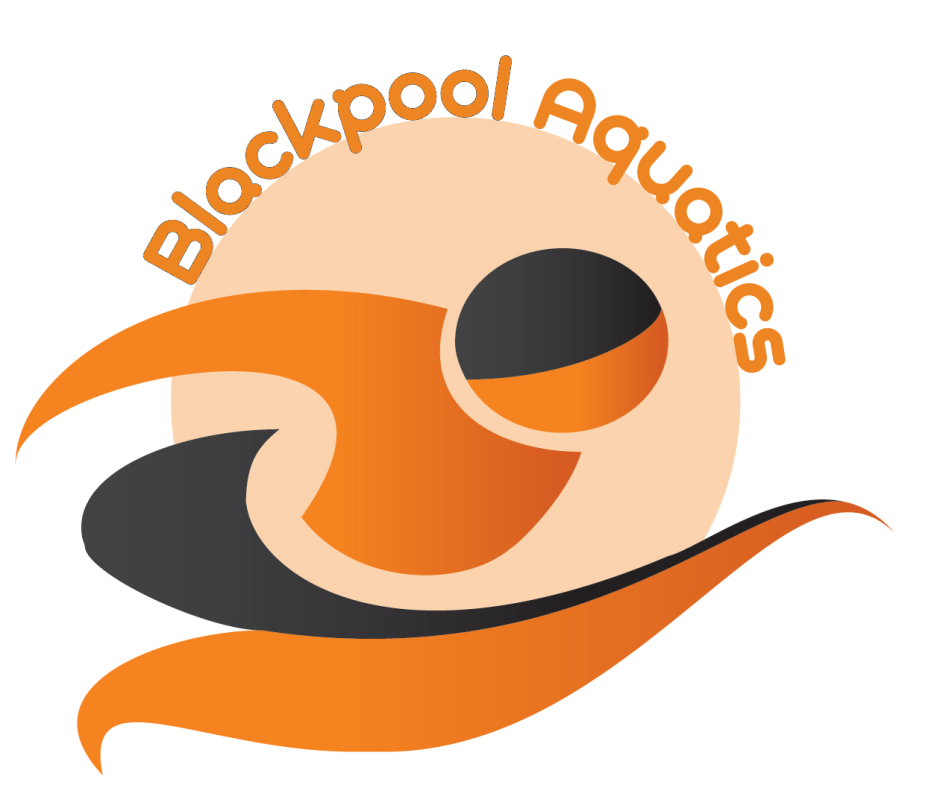 Licence No. 3NW160510PROGRAMME OF EVENTSSESSION 1 FRIDAY 29 APRIL 2016WARM UP 5:30 P.M. START 6:30 P.M. Event 101 Girls 400m FreestyleEvent 102 Boys 400m FreestyleSESSION 2 SATURDAY 30 APRIL 2016		SESSION 4 SUNDAY 1 MAY 2016WARM UP 8.00 A.M.   START 9.30.A.M                      WARM UP 8.00 A.M.  START 9.30 A.M.Event 201 Girls 200m I.M.    				Event 401 Boys 200m I.M.Event 202 Boys 50m Fly				Event 402 Girls 50m FlyEvent 203 Girls 50m Back				Event 403 Boys 50m BackEvent 204 Boys 200m Back				Event 404 Girls 200m BackEvent 205 Girls 100m Breast				Event 405 Boys 100m BreastEvent 206 Boys 100m Free				Event 406 Girls 100m FreeEvent 207 Girls 200m Fly				Event 407 Boys 200m FlySESSION 3 SATURDAY 30 APRIL 2016		SESSION 5 SUNDAY 1 MAY 2016WARM UP/START TBC	 			WARM UP/START TBCEvent 301 Boys 100m I.M.				Event 501 Girls 100m I.M.Event 302 Girls 200m Free				Event 502 Boys 200m FreeEvent 303 Boys 50m Free				Event 503 Girls 50m FreeEvent 304 Girls 100m Back				Event 504 Boys 100m BackEvent 305 Boys 200m Breast				Event 505 Girls 200m BreastEvent 306 Girls 50m Breast				Event 506 Boys 50m BreastEvent 307 Boys 100m Fly				Event 507 Girls 100m Fly